Les défis « pensée informatique » au cycle 4Énoncés à destination des élèves Objectif : Ecrire un programme interactif sous Scratch qui permette d’identifier un matériau inconnu à partir de ses propriétés physiques (densité, conductivité électrique, …)Matériel à votre disposition : Objet en plastique gris, masse en plomb, masse en aluminium, masse en fer, tige en graphite, lame de cuivre, éprouvette, aimant, matériel d’électricitéEtape 1	Compléter le tableau de données suivant à partir de vos connaissances (bilans de cours) et de recherches en ligne.Etape 2 Construire un organigramme qui permette, à partir de quelques questions simples et réponses courtes (oui, non, un ou deux mots maximum) de donner le nom du matériau mystère.Faire valider l’organigramme par votre professeur.Etape 3 A partir de cet organigramme, écrire un algorithme qui décrit les étapes successives pour identifier le matériau mystère.Attention ! Il faut penser à tenir compte des incertitudes de mesure dans les réponses !Etape 4Ecrire (et tester !) le programme Scratch correspondant à votre algorithme.Penser à préciser le format des réponses dans les « questions » Scratch (ex : le matériau est-il rouge (O/N)) Enregistrer le programme dans votre cartable numérique sous le nom « votre nom – identification matériaux ».Etape 5 Demander à son binôme de choisir un matériau parmi ceux qui sont mis à disposition (sans se dire lequel !) Identifier ce matériau grâce au programme conçu !Objectif : Ecrire un programme interactif sous Scratch qui permette d’identifier un matériau inconnu à partir de ses propriétés physiques (densité, conductivité électrique, …)Matériel à votre disposition : Objet en plastique gris, masse en plomb, masse en aluminium, masse en fer, tige en graphite, lame de cuivre, éprouvette, aimant, matériel d’électricitéEtape 1	Compléter le tableau de données suivant à partir de vos connaissances (bilans de cours) et de recherches en ligne.Etape 2 Compléter l’organigramme suivant qui permet, à partir de quelques questions simples et réponses courtes (oui, non, un ou deux mots maximum) de donner le nom du matériau mystère.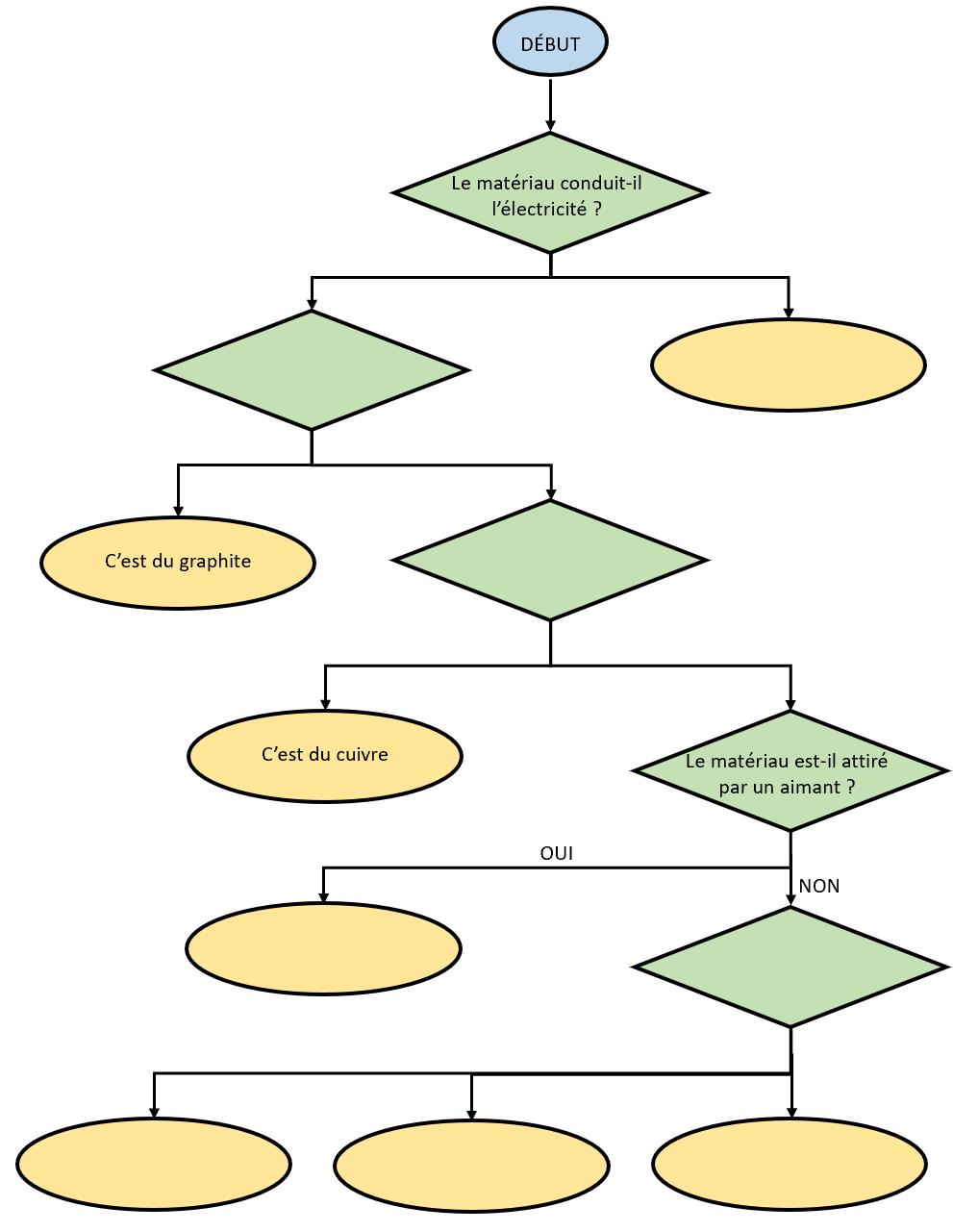 Faire valider l’organigramme par votre professeurEtape 3 A partir de cet organigramme, compléter l’algorithme suivant qui décrit les étapes successives pour identifier le matériau mystère.Etape 4Ouvrir Scratch et charger le fichier « identification matériaux a compléter.sb3 » qui se trouve dans le cartable numérique de la classePlacer les blocs situés à droite de la fenêtre du programme à la place adéquate pour que le programme fonctionne.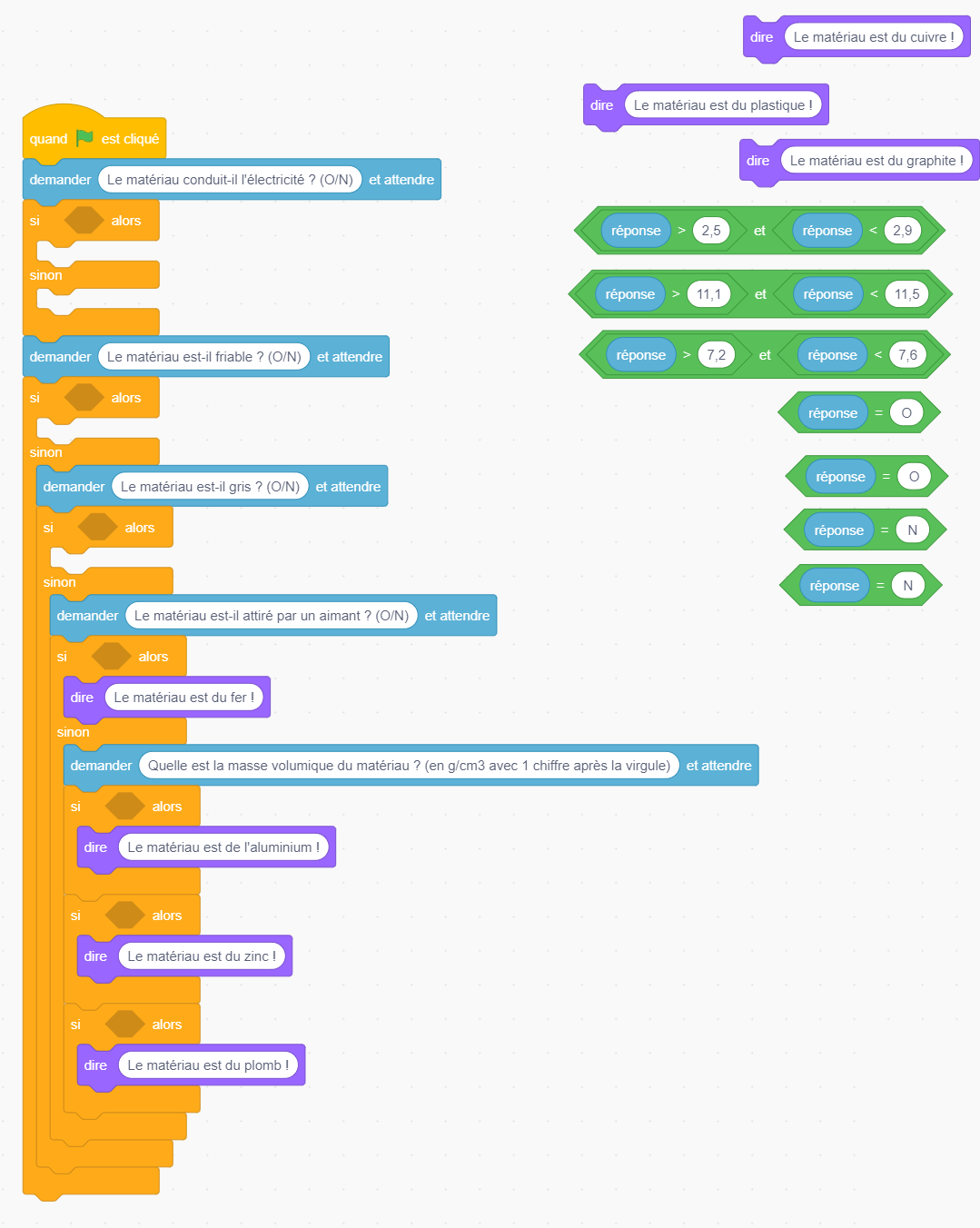 Etape 5Demander à son binôme de choisir un matériau parmi ceux qui sont mis à disposition  (sans se dire lequel !) Identifier ce matériau grâce au programme conçu !Objectif : Construire un organigramme qui permette de classer quelques objets du système solaire puis le transposer sous forme d’algorithme et de programme interactif ScratchEtape 1	Donner la définition et/ou les caractéristiques des objets du système solaire suivants : Faire valider les définitions par votre professeurEtape 2 Construire un organigramme qui permette de classer ces 7 objets à partir de quelques questions simples fermées (réponse OUI ou NON).Faire valider l’organigramme par votre professeurEtape 3 A partir de cet organigramme, écrire un algorithme qui décrit  les étapes successives pour identifier un objet du système solaire.Etape 4Ecrire (et tester !) le programme Scratch correspondant à votre algorithme. Penser à préciser le format des réponses dans les « questions » Scratch (ex : O/N oui OUI/NON)Enregistrer le programme dans votre cartable numérique sous le nom « votre nom – système solaire ».Etape 5 Demander à son binôme de choisir un objet du système solaire (sans se dire lequel !) Identifier cet objet en quelques questions grâce au programme conçu !Le niveau débutant (découvreur) et le niveau intermédiaire (explorateur) de ce défi ne sont pas détaillés ici. Les aides apportées sont de même nature que pour le défi « Le matériau mystère »Corrigé pour les enseignant.e.sEtape 1 :	Etape 2 : Exemple d’organigramme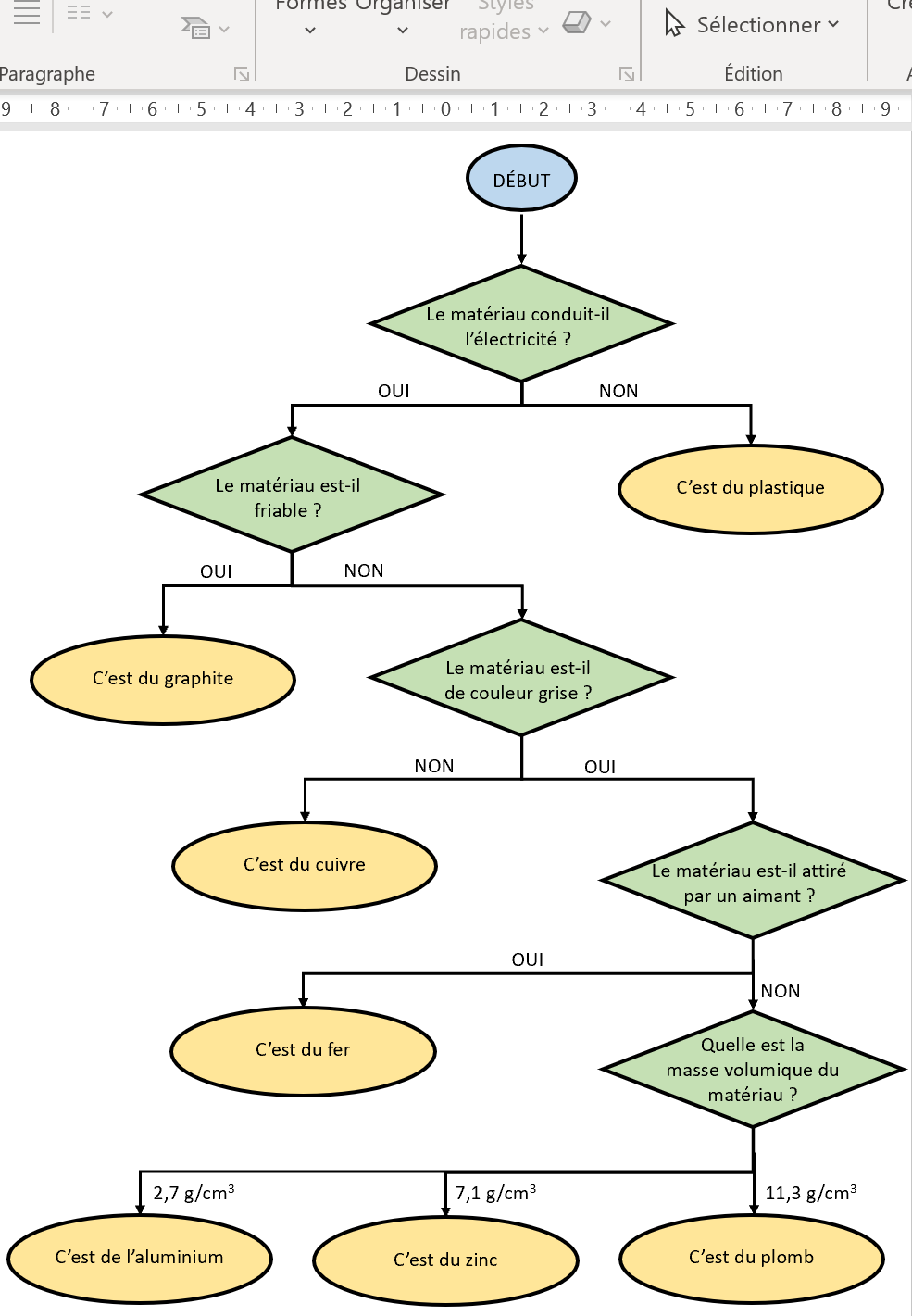 Etape 3 : Exemple d’algorithmeLes instructions associées à une manipulation de la part de l’utilisateur sont notées en grasEtape 4 : Exemple de programme ScratchEtape 1Etape 2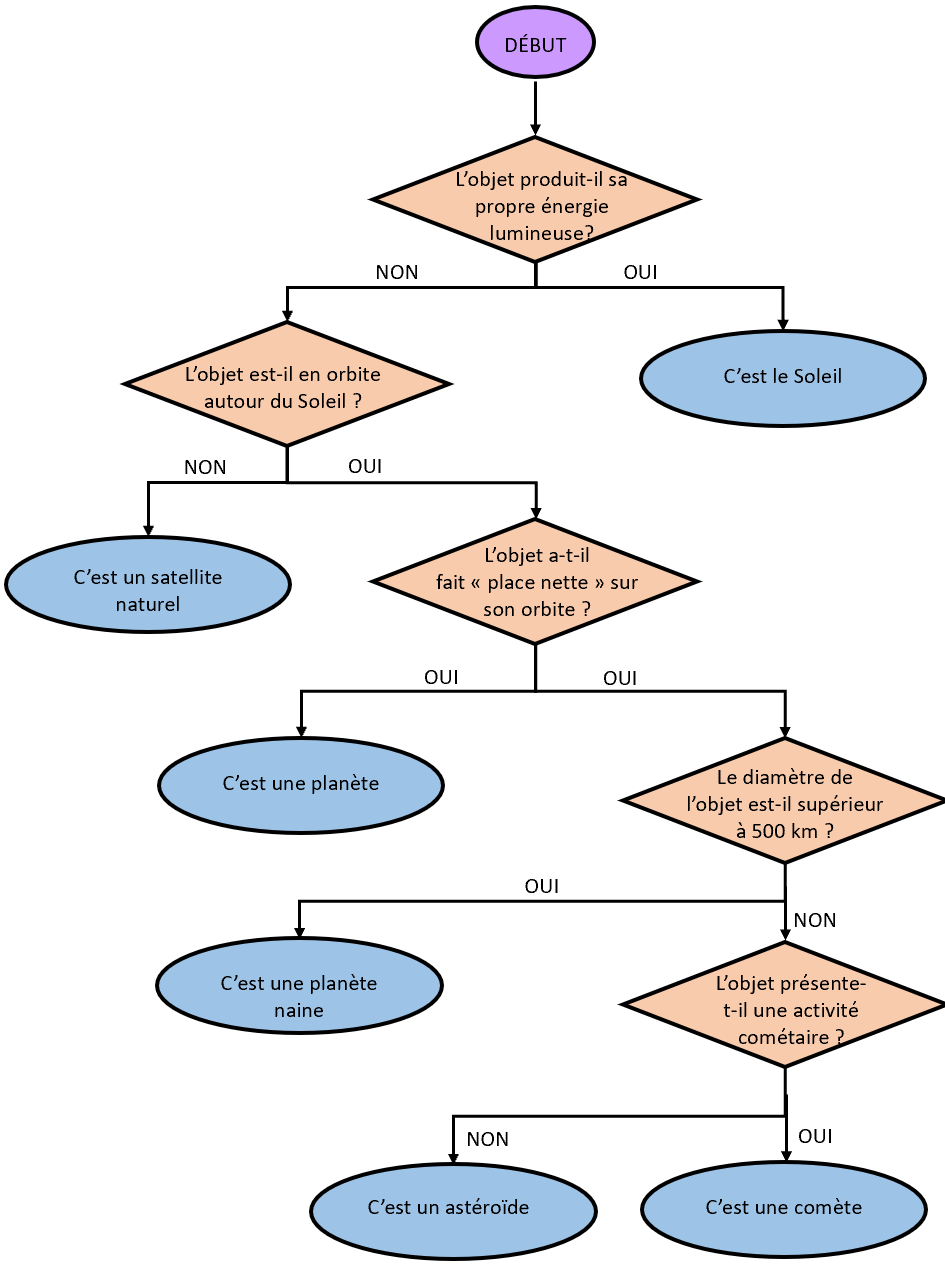 Etape 3L’objet produit-il sa propre énergie lumineuse ?SI oui ALORS c’est une étoileSINON : L’objet est-il en orbite autour du Soleil ?	SI non ALORS c’est un satellite naturel		SI oui : L’objet a-t-il fait « place nette » autour de lui sur son orbite ?		SI oui ALORS c’est une planète		SINON Le diamètre de l’objet est-il supérieur à 500 km ?			SI oui  ALORS c’est une planète naine			SI non : L’objet présente-t-il une activité cométaire ?				SI oui ALORS c’est une comète				SI non ALORS c’est un astéroïdeEtape 4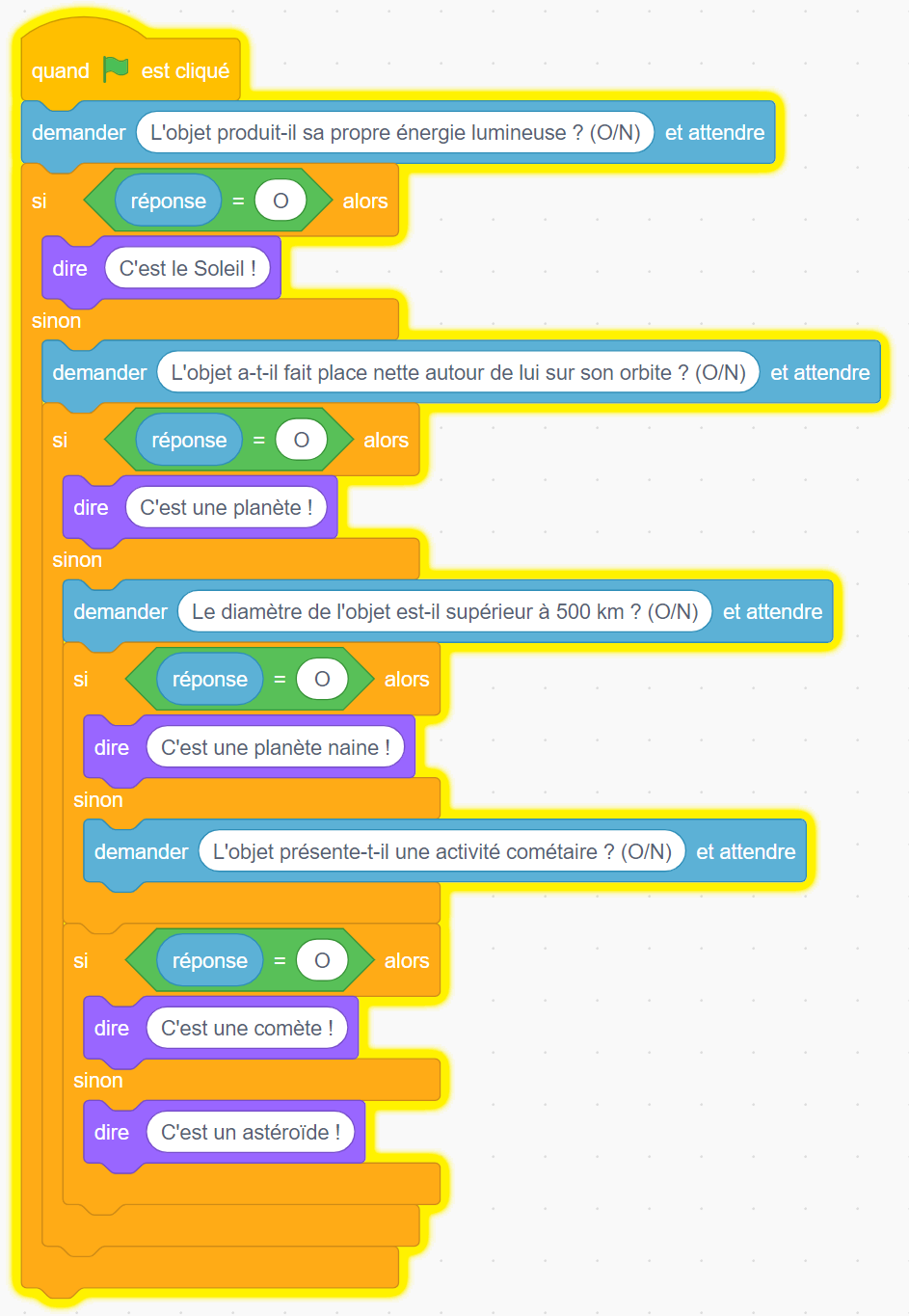 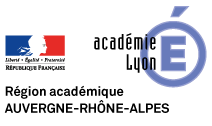 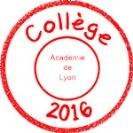 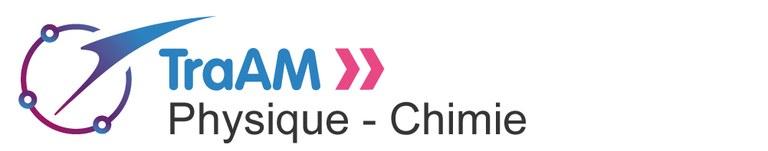 Cycle 42019/2020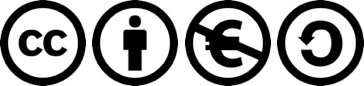  Niveau (Thèmes)Cycle 4IntroductionLes défis « pensée informatique » sont de petites activités proposées aux élèves en fin de séquence, qui ont pour objectif d’aider les élèves à synthétiser et structurer leurs connaissances en construisant un processus de résolution d’un problème.Le cœur de l’activité est sous forme « débranchée » avec l’écriture d’un organigramme et d’un algorithme. Le passage sous Scratch permet, dans un dernier temps, d’automatiser la lecture de l’organigramme et de valider (parfois avec une interaction expérimentale) l’algorithme écrit en amont.Deux exemples sont retenus dans cette présentation : Exemple 1 : L’identification d’un matériau Exemple 2 : Classification des objets du système solaire. Type d’activitéLes activités proposées dans ce document constituent des tâches finales.Les activités sont découpées en 3 étapes : 1) Compléter ou réaliser un organigramme (sur papier ou avec un outil numérique)2) Compléter ou écrire un algorithme3) Mettre en œuvre cet algorithme avec le logiciel libre ScratchCompétencesDomaine 1 : Les langages pour penser et communiquerSous domaine : comprendre, s'exprimer en utilisant les langages mathématiques, scientifiques et informatiquesProduire des diagrammes organisant des données de natures diverses.Savoir que des langages informatiques sont utilisés pour réaliser des traitements automatiques de donnéesConnaître les principes de base de l'algorithmique et de la conception des programmes informatiques et les mettre en œuvre pour créer des applications simples.CRCN - Compétences Num. Domaine 3 : Création de contenus3.1. Développer des documents textuels Produire des documents à contenu majoritairement textuel pour communiquer des idées, rendre compte et valoriser ses travaux => Niveau de maîtrise : Niveau 4 (Indépendant)3.4 : Programmer Écrire des programmes et des algorithmes pour répondre à un besoin (résoudre un problème logique…) => Niveau de maîtrise : Niveau 4 (Indépendant)Notions et contenus du programmeExemple 1 : Décrire la constitution et les états de la matièreProposer et mettre en œuvre un protocole expérimental pour déterminer une masse volumique d’un liquide ou d’un solide. Exploiter des mesures de masse volumique pour différencier des espèces chimiques.Réaliser des circuits électriques simples et exploiter les lois de l’électricitéÉlaborer et mettre en œuvre un protocole expérimental simple visant à réaliser un circuit électrique répondant à un cahier des charges simpleExemple 2 : Décrire la constitution de la matière dans l’UniversDécrire la structure de l’Univers et du système solaire.Objectif(s) pédagogique(s)DifférencierFavoriser l’implication et l’engagement des élèves sous la forme de « défi »Permettre aux élèves une remédiation immédiate en cas d’erreurÉvaluer ses pairsObjectifs disciplinaires et/ou transversauxOrganiser sa pensée : synthétiser des informations et structurer les relations entre ellesRésoudre un problème en le décomposant en une succession d’opérations simples Développer l’autonomie des élèvesDescription succincte de l’activité Exemple 1 : Les élèves disposent de plusieurs matériaux. Il s’agit de construire un organigramme / arbre logique permettant de différencier ces matériaux à l’aide de leurs propriétés physiques.Exemple 2 : Les élèves doivent proposer une classification de quelques objets du système solaire à l’aide d’un organigrammeDécoupage temporel de la séquencePour l’exemple 1 (identification d’un matériau) : Ecrire / compléter l’organigramme : 15 à 25 minEcrire un algorithme : 15 à 25 minEcrire le programme sous Scratch : 15 à 25 minMettre en œuvre l’identification sous forme expérimentale : 25 à 40 minPour l’exemple 2 (identification d’un objet du système solaire) : Ecrire / compléter l’organigramme : 10 à 15 minEcrire un algorithme : 10 à 15 min minEcrire le programme sous Scratch : 10 à 15 minMettre en œuvre l’identification par binômes : 5 minPré-requisUtilisation de Scratch (lien avec technologie, mathématiques)Écriture d’algorithmes simples (lien avec mathématiques)Outils numériques utilisés/MatérielEventuellement un logiciel type Libre office Impress pour la conception d’un organigrammeLogiciel Scratch (ordinateurs ou tablettes)Pour l’exemple 1 : matériel d’électricité (générateur, fils, ampoule ou ampèremètre, pinces crocodiles) + 1 éprouvette graduée + objets constitués de différents matériaux (plastique, graphite, plomb, cuivre, fer, acier, aluminium …) + aimantGestion du groupe Durée estiméePour l’exemple 1 : 1h30 à 2h si totalité en présentiel. On peut aussi proposer quelques étapes en distanciel avec utilisation du cartable numérique.Travail par binômes, réalisé par les élèves en fin de « feuille de route », après validation des activités et exercices du chapitre par l’enseignant et avant l’évaluation blancheChoix du niveau : expert / découvreur. Éventuellement proposition d’un niveau intermédiaire « explorateur » où le programme Scratch est à écrire dans son intégralitéRéalisation de l’organigramme en présentiel + validation par l’enseignant (la réalisation sous format numérique peut être faite à la maison et déposée dans le cartable numérique de l’élève)Ecriture de l’algorithme en présentiel ou en distancielConception du programme sous Scratch en présentiel ou en distanciel avec remédiation immédiate en cas d’erreurMise en œuvre avec un autre élève de la classe en présentiel : évaluation entre pairsPour l’exemple 2 : 1h si l’intégralité de l’activité se déroule en présentiel (même succession d’étapes que ci-dessus)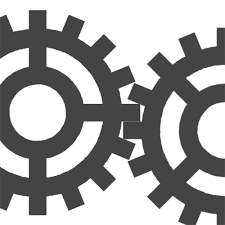 Défi « Pensée Informatique »Le matériau mystère !Niveau ExpertMagnétique (oui / non)CouleurMasse volumique (g/cm3)Conducteur électrique (oui / non)Friable(oui /non)FerZincCuivreGraphiteAluminiumPlombPlastiqueMise en forme de l’organigramme (exemple ci-contre)L’organigramme se lit de haut en bas.Toutes les formes de l’organigramme sont connectées avec des flèches pour montrer la connexion logique entre elles.Le début et la fin de l’organigramme sont écrites dans une forme « ovale »Les questions sont écrites dans une forme « losange »Les réponses données par l’utilisateur sont notées en majuscules au-dessus ou à côté des flèches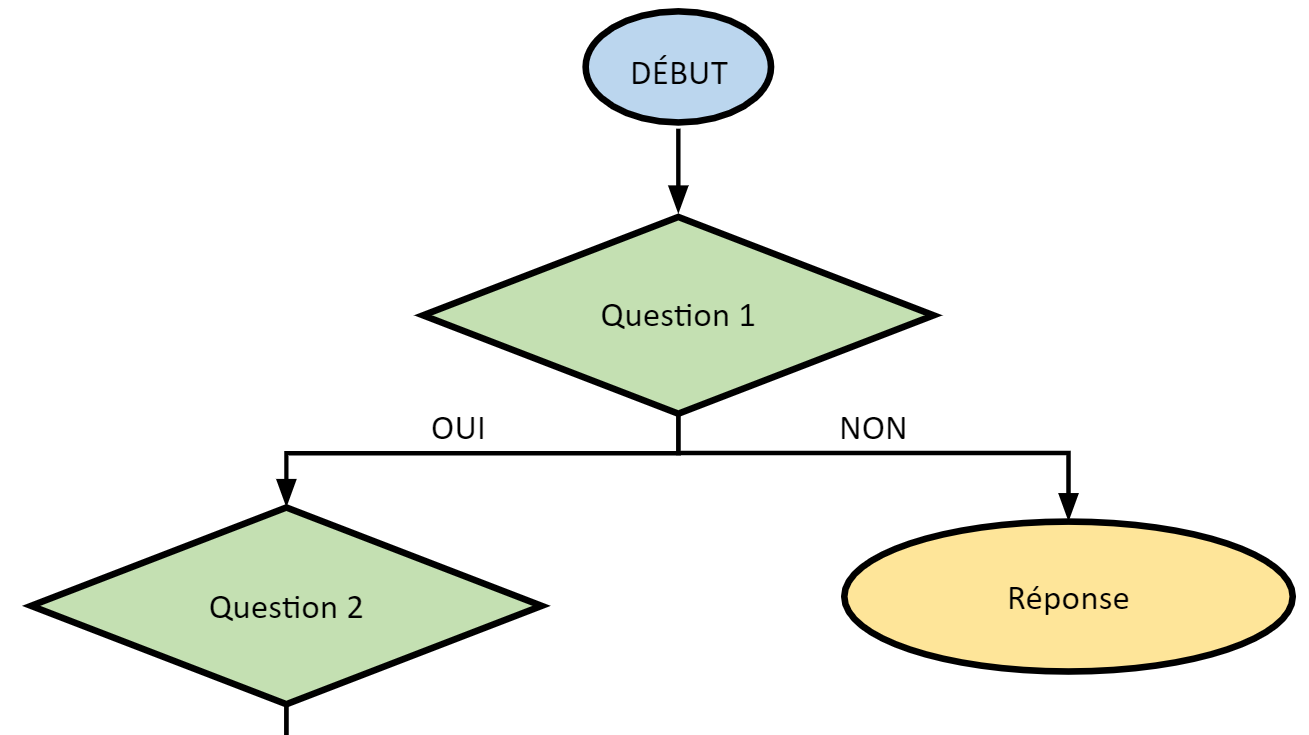 Défi « Pensée Informatique »Le matériau mystère !Niveau DécouvreurMagnétique (oui / non)CouleurMasse volumique (g/cm3)Conducteur électrique (oui / non)FerZincCuivreGraphiteAluminiumPlombPlastiqueTester la conductivité du matériauSI le matériau ne conduit pas l’électricité ALORS c’est du ______________________________SINON _____________________________________________________________	SI ____________________________________________ ALORS c’est du graphite	SINON Donner la couleur du matériau			SI l’échantillon est _________________________ ALORS c’est du cuivre		SINON Tester le magnétisme			SI le matériau _____________________________________ ALORS c’est du fer			SINON SI la valeur mesurée de __________________________ est ________________				ALORS c’est de l’aluminium			SINON SI la valeur mesurée de __________________________ est ________________				ALORS c’est du plomb			SINON SI la valeur mesurée de __________________________ est ________________				ALORS c’est du zincDéfi « Pensée Informatique »La tête dans les étoilesNiveau ExpertSoleilPlanètePlanète naineSatellite naturelAstéroïdeComèteMétéoriteMise en forme de l’organigramme (exemple ci-contre)L’organigramme se lit de haut en bas.Toutes les formes de l’organigramme sont connectées avec des flèches pour montrer la connexion logique entre elles.Le début et la fin de l’organigramme sont écrites dans une forme « ovale »Les questions sont écrites dans une forme « losange »Les réponses données par l’utilisateur sont notées en majuscules au-dessus ou à côté des flèchesDéfi « Pensée Informatique »Le matériau mystère !Magnétique (oui / non)CouleurMasse volumique (g/cm3)Conducteur électrique (oui / non)Friable (oui / non)FerOuiGris7,9OuiNonZincNonGris7,1OuiNonCuivreNonOrange8,9OuiNonAcierNonGris1,4OuiNonGraphiteNonGris noir2,2 OuiOuiAluminiumNonGris2,7OuiNonPlastiqueNonNonNonTester la conductivité du matériauSI le matériau ne conduit pas l’électricité ALORS c’est du plastiqueSINON Essayer de dessiner avec le matériau sur une feuille	SI une trace noire apparaît ALORS c’est du graphite		SINON Donner la couleur du matériau			SI l’échantillon est rouge ALORS c’est du cuivre		SINON Tester le magnétisme			SI le matériau est attiré par un aimant ALORS c’est du fer			SINON mesurer la masse volumique				SI masse volumique entre 2,5 et 2,9 g/cm3 ALORS c’est de l’aluminium				SI masse volumique entre 11,1 et 11,5 g/cm3 ALORS c’est du plomb				SI masse volumique entre 7,2 et 7,6 g/cm3 ALORS c’est du zinc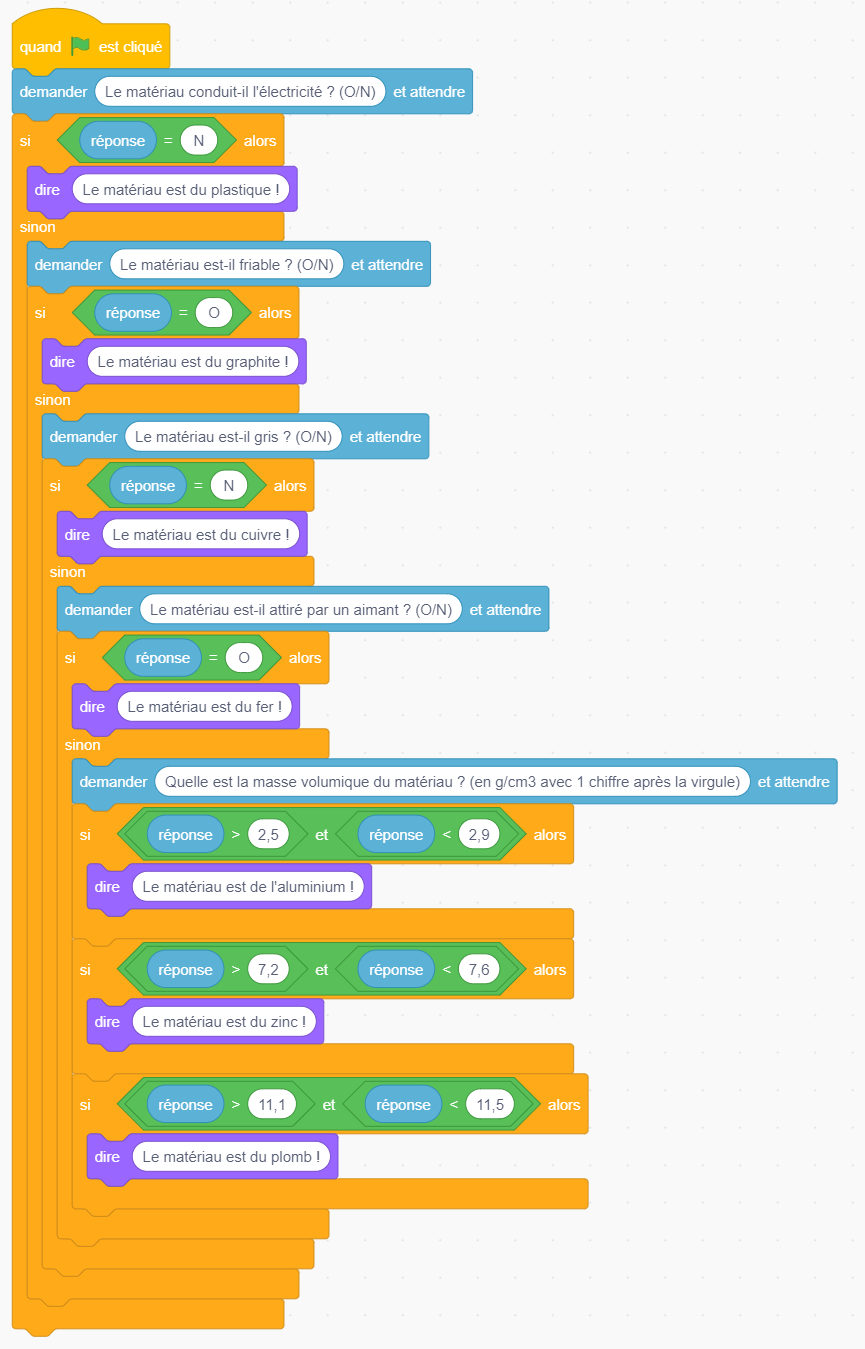 Remarques :Il est possible de proposer aux élèves de rajouter une commande tenant compte du fait que la mesure de masse volumique pourrait ne correspondre à aucun intervalle « prévu » par le concepteur du programmeDéfi « Pensée Informatique »La tête dans les étoilesSoleilEtoile qui produit sa propre énergie lumineusePlanèteCorps céleste en orbite autour du Soleil qui a fait « place nette » dans son voisinage orbitalPlanète naineCorps céleste en orbite autour du Soleil qui n’a pas fait « place nette » dans son voisinage orbital (ex : Pluton, Cérès)Satellite naturelCorps céleste en orbite autour d’une planèteAstéroïdeCorps céleste formé de roches et de métaux, situé le plus souvent sur une orbite entre Mars et Jupiter (ceinture principale) ou au-delà de l’orbite de Neptune (ceinture de Kuiper) de petite taille (diamètre allant de quelques cm à environ 500 km) et de forme irrégulière. Remarque : il existe également des astéroïdes « voyageurs » en dehors de ces 2 réservoirs principauxComèteCorps sphérique constitué de glace et de roches, en orbite (elliptique) autour du Soleil et qui présente une « activité cométaire » (comme une petite atmosphère autour du noyau). Le noyau ne mesure en général que quelques km